Муниципальное бюджетное дошкольное образовательное учреждениедетский сад комбинированного вида № 15муниципального образования город Горячий КлючКонспект интегрированного занятия в подготовительной группе.Тема: «Прогулка в лес. Грибы».Г.Горячий КлючСт. Суздальская2015г.Конспект интегрированного занятия в подготовительной группе.Тема: «Прогулка в лес. Грибы».                                                                                                 Воспитатель: Гусак Н.Н.Интеграция образовательных областей: «Социально- коммуникативное развитие», «Познавательное развитие»,  «Художественное - эстетическое развитие».
Методические приёмы: беседа – диалог, физкультминутка, чтение загадок, стихотворений, подведение итогов.
Цель: Расширить представления детей о съедобных и несъедобных грибах.
Задачи: 
1.«Социально - коммуникативное развитие »: 
- Развивать мышление, речь;
- Воспитывать коммуникативные качества: дружелюбие, отзывчивость, готовность оказать помощь другу в трудную минуту;
- Обогащать словарный запас детей названиями грибов, прилагательными, обозначающими цвет, форму.
- Вызывать эмоциональную отзывчивость и радость от общения со сверстниками.
2. «Познавательное развитие» : 
- Формировать чувство осторожности по отношению к грибам;
- Прививать любовь к природе.
3.«Художественное - эстетическое развитие»:- Развивать умение слушать и подпевать песню вместе с воспитателем.
- Развивать эстетическое восприятие, учить созерцать красоту вещей, природы;
- Совершенствовать изобразительные навыки и умения.
Предварительная работа: беседа с детьми о характерных признаках осени, рассматривание иллюстраций и картин по осенней тематике, лепка грибов из соленого теста.
Материалы и оборудования: осенние листья разных деревьев, грибы из соленого теста, краски, кисточки, мультимедийный  проектор.Ход занятия:1.Организационный момент. Вступительная беседа.
Дети сидят полукругом на стульчиках. На проекторе картинка «Осень». На полу лежат разноцветные листья, грибы из соленого теста.
Воспитатель: Ребята, какое сейчас время года?
Дети: Осень.
Воспитатель: Правильно, а какая бывает погода осенью?
Дети: Пасмурная, дождливая, ненастная, ветреная.
Воспитатель: Верно, а как люди начали одеваться осенью? Что вы сегодня надели?
Дети: Мы надели  куртку, шапку, перчатки, сапоги.
Воспитатель: Правильно, осенью люди стали одеваться теплее. Давайте и мы с вами оденемся  потеплее  и отправимся  в  осенний лес.
Дети имитируют одевание, держатся за руки парами, идут по воображаемой тропинке и вместе с воспитателем поют песню:
По извилистой тропинке мы пришли в осенний лес.
Посмотрите, посмотрите,  сколько же вокруг чудес! 
Воспитатель: Вот мы и пришли в лес. А кто знает, как надо вести себя в лесу?
Дети: Не шуметь, не обижать животных, не рвать растения.
Воспитатель: Дети, посмотрите, что лежит у нас под ногами? Правильно, листья, а какого они цвета? Какие это листочки,  с каких деревьев они  опали?
Дети: Листья желтые, красные, оранжевые.  Кленовые, дубовые, березовые и рябиновые.
2.Физкультминутка «Листья».
Мы листики осенние на ветках мы сидим (дети сидят)
Дунул ветер полетели, мы летели, мы летели (дети бегают по кругу)
И на землю тихо сели (дети садятся)
Ветер снова набежал и листочки все поднял (машут руками над головой)
Закружились, полетели (кружатся )
И на землю тихо сели (дети садятся).
3.Отгадывание загадок.
Воспитатель: Ребята, а вы знаете, что собирают осенью в лесу?
Дети: Грибы.
Воспитатель: Правильно, а вы когда-нибудь  собирали грибы?  Какие грибы вы знаете? ( Ответы детей). Сейчас я прочитаю вам загадки, а вы попробуйте их отгадать.
1)Не спорю – не белый,
Я, братцы, попроще. 
Расту я обычно
В березовой роще.
(Подберезовик)
2)Я в красной шапочке расту
Среди корней осиновых
Меня увидишь за версту – 
Зовусь я – (Подосиновик)
3)Нет грибов дружней, чем эти – 
Знают взрослые и дети,
На пеньках растут в лесу,
Как веснушки на носу.
Эти дружные ребята называются: (Опята)
4)Ходят в рыженьких беретах,
Осень в лес приносят летом.
Очень дружные сестрички
Золотистые ( Лисички)
5)Он в лесу стоял, никто его не брал,
В красной шапке модной, никуда не годной!
Для людей он ядовит, отгадайте, что за гриб?
( Мухомор )
Воспитатель: Молодцы, ребята, вы отгадали все загадки.
4.Дидактическая игра «Подбери слово».
- Что мы делаем с грибами? ( Ищем, собираем, срезаем, моем, чистим, режем, солим, едим).
Воспитатель: Верно, но не все грибы можно есть. Грибы, которые можно есть называются съедобные. (Воспитатель на проекторе показывает картинки съедобных грибов, дети повторяют их названия). А грибы, которые нельзя есть  называются несъедобные или ядовитые. ( Воспитатель показывает картинки несъедобных грибов, дети повторяют их названия). Ребята, почему нельзя есть эти грибы?
Дети: Потому что они ядовитые. Если их съесть, человек отравится и может умереть.
Воспитатель: Правильно. А сейчас послушайте интересное стихотворение.
5.Чтение стихотворения «Вкусный суп».
Ведьма суп сварить решила.
Змей сушеных покрошила,
Развела большой костёр
И поставила котел.
Между сосен и полянок
Собрала ведро поганок,
Поскакала за бугор – 
Отыскала мухомор,
Для приправы – бузины,
Для отравы – белены,
Волчьих ягод полкорзины
И отличной свежей тины.
Супчик вышел то, что надо:
Целых 20 литров яда.
Воспитатель: Ребята, из чего ведьма варила суп? А можно такой суп кушать? Почему?
Дети: Такой суп кушать нельзя. Он сварен из ядовитых растений. Этим супом можно отравиться.
Воспитатель: Правильно, ребята.
6.Раскрашивание грибов из соленого теста.
Воспитатель: Ребята, посмотрите,  сколько на полянке грибов. Но осень забыла их покрасить, давайте ей поможем.
Дети берут по грибочку, подходят к столу, на котором лежат краски и кисточки, садятся на стульчики и приступают к раскрашиванию грибов. 7.Пальчиковая игра «Грибы».Раз, два, три, четыре, пять!                           «Шагают»  пальчиками по столу.Мы идем грибы искать.Этот пальчик в лес пошел,                      Загибают по одному пальчику,Этот пальчик гриб нашел,                      начиная с мизинца.Этот пальчик чистить стал,Этот пальчик жарить стал,Этот пальчик все съел,Оттого и потолстел.После завершения работы, детям предлагается описать гриб, который они раскрасили по цвету, форме и размеру его ножки, с обязательным указанием на то, съедобен гриб или несъедобен.
Воспитатель: Молодцы, ребята, как красиво вы раскрасили грибочки.
Воспитатель: Ребята, нам пора возвращаться. Давайте, соберем осенние листья, и   поставим их в вазу. 
Звучит музыка, дети собирают листья с пола и поют «Осеннюю песенку»:
Погуляем, погуляем в садике своём.
Желтых листьев, красных листьев много наберем,
Посмотрите, посмотрите вот какой букет.
Листья в вазу мы поставим в нашем уголке.
Воспитатель собирает у детей листья и ставит их в вазу.9. Рефлексия.
Воспитатель: Ребята, вам понравилась наша прогулка по лесу?
- Какого цвета листья осенью?
- Какие грибы растут в лесу?
- Какие грибы съедобные, а какие несъедобные?
- Из каких грибов варила суп ведьма?- Почему нельзя есть несъедобные грибы?- Что больше всего вам понравилось делать?- Что нового для себя вы узнали?- Что бы вы хотели еще раз повторить?
Ребята, вы все работали замечательно! Молодцы!                                  Рекомендуем посмотреть: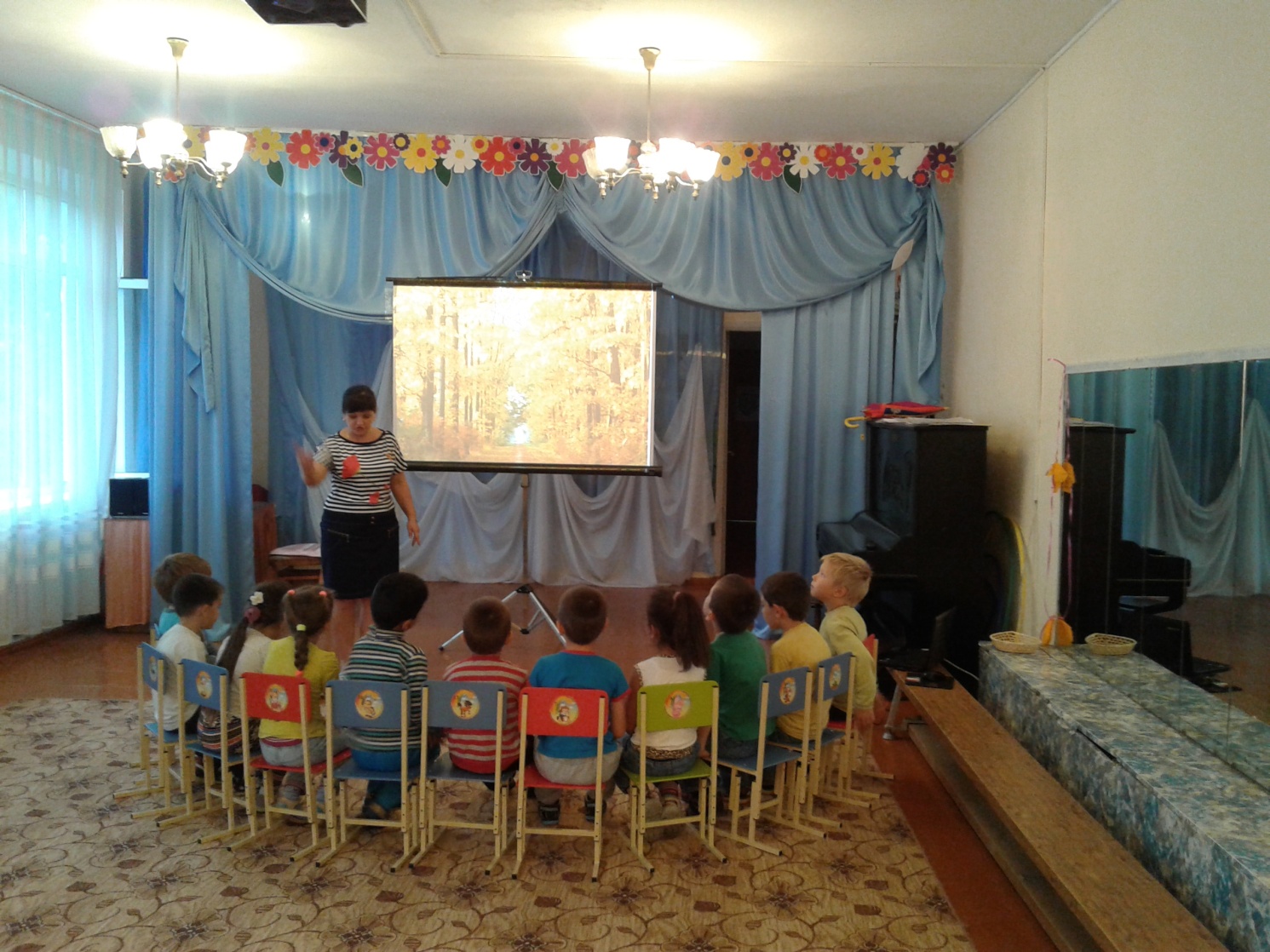 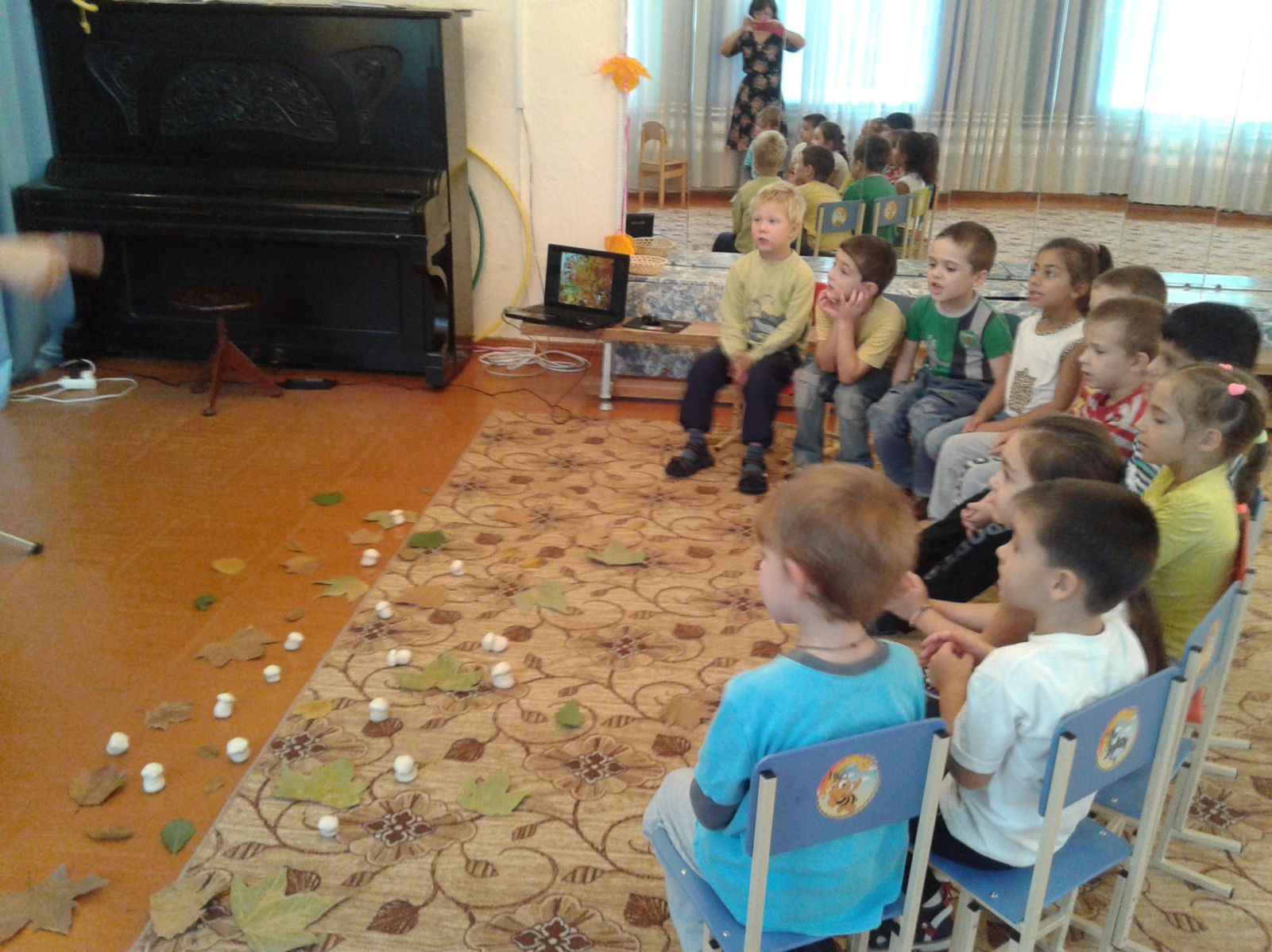 Беседа с детьми об осени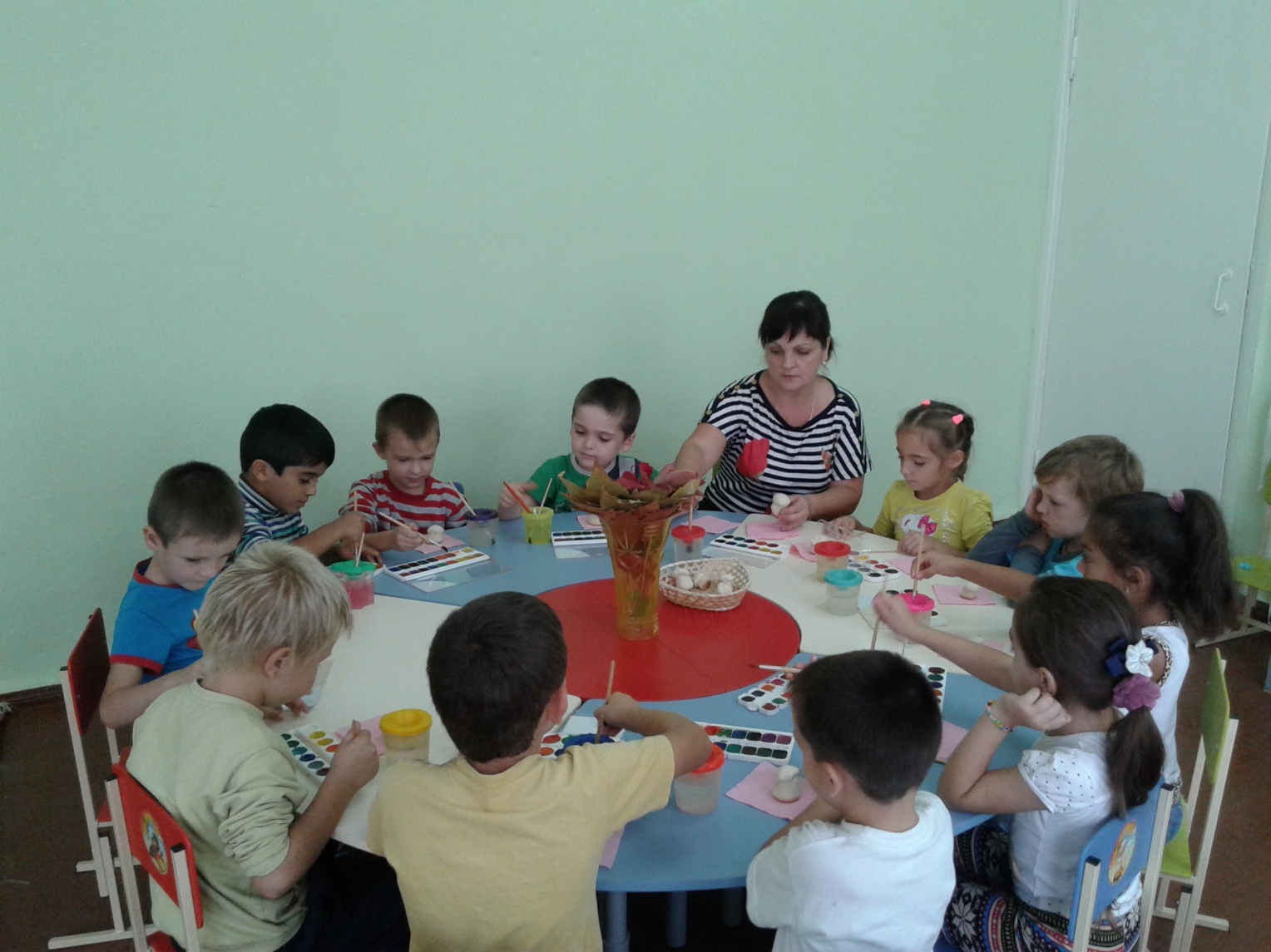                      Раскрашивание грибов из соленого теста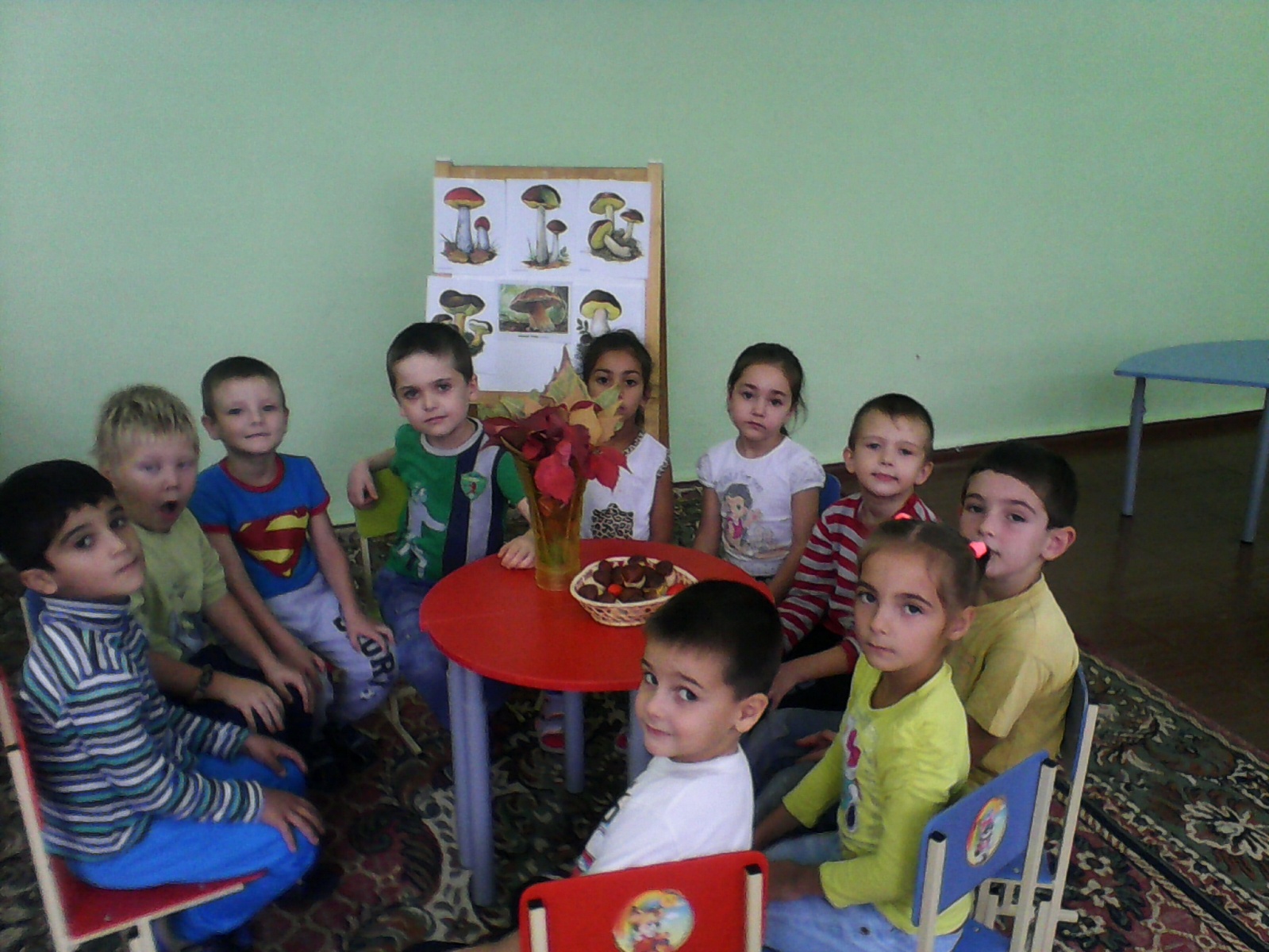                  Рефлексия